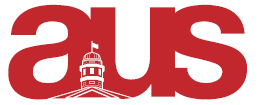 Report of SUMS, AUS Council (April 05 2017)Looking to organize cheap tutorials for several math classes for final exam prep.Last meeting next Monday.Respectfully Submitted,Name:  Paul ShannonPosition: VP-External Arts